Registration FormChildren’s Names_______________________________   Parent/Guardian Name____________________ Name____________________ Name_____________________Address___________________________________________________(Street address, city-state, and zip code)Mailing address( if different)_________________________________________Contact Information  Home_____________________   Work_____________________  Cell_______________________Email___________________________________________________Age InformationBirth date_______________ Last grade Completed in school___________________________Birth date_______________ Last grade Completed in school___________________________Birth date_______________ Last grade Completed in school___________________________Medical InformationMedical or other information we need to know. (PLEASE INCLUDE ANY FOOD ALLERGIES)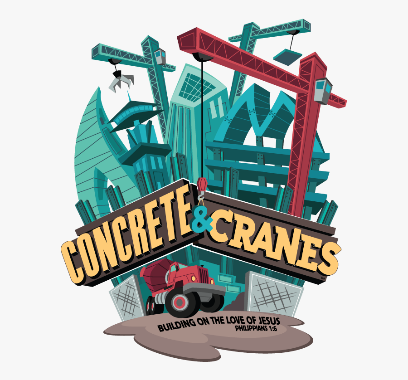 Emergency Contacts ( other then listed above)Name and Phone numbersDismissal InformationWho may pick up your child at the end of each VBS day?If your children are visiting our church who are they a guest of?May we have permission to photograph your child? _________